GUÍA RELIGIÓN Y VALORES ¿Qué necesito saber?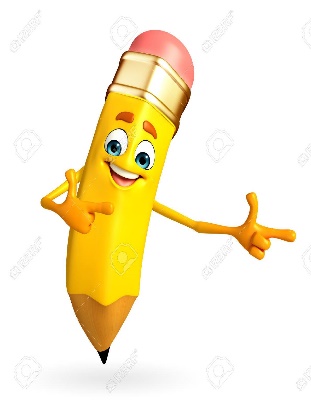 Entonces:Examinar es: Observar atenta y cuidadosamente a alguien o algo para conocer sus características o cualidades, o su estado.Entendemos por relaciones virtuales: Las relaciones virtuales son aquéllas que no necesitan un espacio físico. Transcurren en el ciberespacio, por redes sociales por ejemplo, donde no estamos en contacto físico con la otra persona. RELACIONES VIRTUALES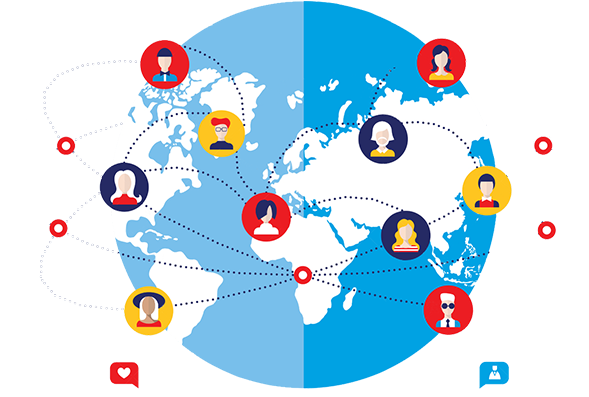 Actualmente un gran número de soportes tecnológicos, son muy utilizados por los y las adolescentes, pero si hay una herramienta que destaca sobre las demás, esa es Internet, ya que tanto desde un soporte informático como desde la telefonía móvil tiene una presencia cada vez más alta en todos los ámbitos de nuestra sociedad. Internet nos entrega una serie  posibilidades para relacionarnos con otras personas, pero del mismo modo representa una serie de riesgos, ya que si bien es cierto que puede ser una gran herramienta de comunicación e información, también es cierto que constituye un espacio en el que puede generarse un uso inadecuado. Por este motivo, es muy importante examinar con quiénes nos estamos relacionando por medio de las redes sociales, de qué forma nos comunicamos y si le estamos dando un uso adecuado al tiempo que pasamos utilizando internet para asegurarnos que nuestros hábitos de navegación son positivos. 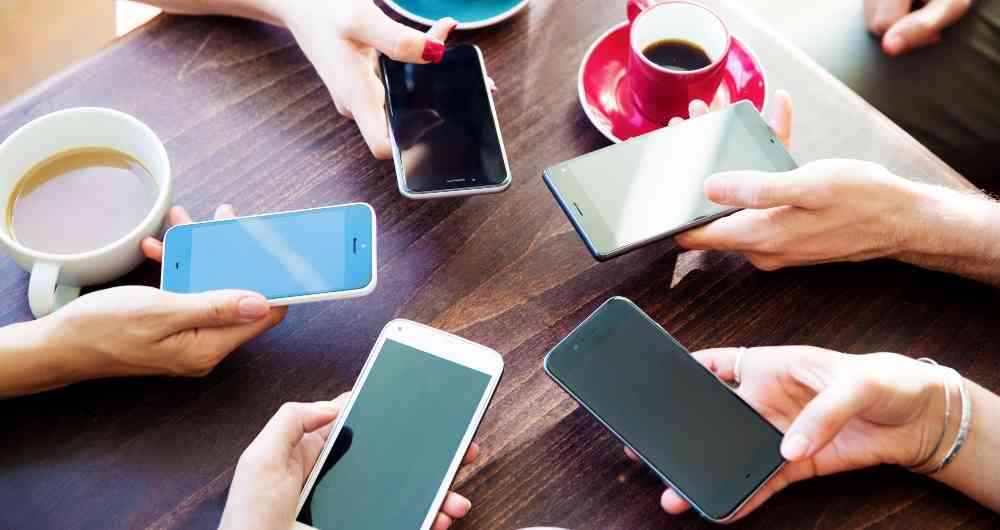 Actividad 1: A continuación, contesta las siguientes preguntas para que puedas visualizar todas las oportunidades que te entrega la utilización de internet:Escribe todas las oportunidades que tú crees te ofrece internet. Ejemplo: conocer gente nueva, descargar archivos, ver películas, etc. Piensa en TODO lo que puedes hacer cuando te conectas a la red. (Debes tener mínimo 10 ideas). ____________________________________________________________________________________________________________________________________________________________________________________________________________________________________________________________________________________________________________________________________________________________________________________________________________________________________________________________________________________________________________________________________________________________________________________________________________________________________________________________________________________________________________________________________________________________________________________________________________________________________________________________________________________________________________________________________¿Cómo las nuevas tecnologías han ayudado a la sociedad?R:_______________________________________________________________________________________________________________________________________________________________________________________________________________________________¿Utilizas estas tecnologías para hacer tus tareas y aprender cosas nuevas o sólo como algo recreativo?R:_______________________________________________________________________________________________________________________________________________________________________________________________________________________________¿Crees que navegas de forma segura en internet? ¿Por qué?R:__________________________________________________________________________________________________________________________________________________________________________________________________________________________________________________________________________________________________________¿Cuánto tiempo  destinas a la utilización de redes sociales a diario?R:_______________________________________________________________________________________________________________________________________________________________________________________________________________________________¿Tienes los mismos amigos dentro y fuera de la red? ¿Conoces a todas las personas agregadas en tus redes sociales?R:__________________________________________________________________________________________________________________________________________________________________________________________________________________________________________________________________________________________________________¿Compartes fotografías o información personal en redes sociales o con amigos virtuales? ¿Por qué? R:_____________________________________________________________________________________________________________________________________________________________________________________________________________________________________________________________________________________________________________________________________________________________________________________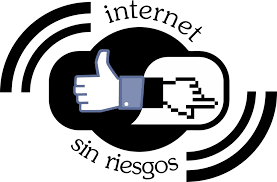 Actividad 2: PREVENCIÓN Y CONSEJOSLuego de contestar las preguntas, te invito a proponer 3 medidas de prevención para usar internet de forma segura. EJEMPLO: Sé cuidadoso con tus datos personales, no los publiques en redes sociales. ________________________________________________________________________________________________________________________________________________________________________________________________________________________________________________________________________________________________________________________________________________________________________________________________________________________________________________________________________________________________________________________________________________________________________________________________________________________________________________________________________Para reflexionar ¿De qué sirve examinar mis relaciones virtuales?________________________________________________________________________________________________________________________________________________________________________________________________________________________________________________¿Cómo puedo utilizar internet de forma segura?________________________________________________________________________________________________________________________________________________________________________________________________________________________________________________No olvides enviar una fotografía de tus actividades terminadas, al WhatsApp del curso.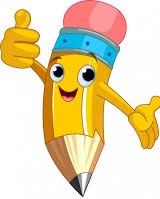 Autoevaluaciòn o Reflexión personal sobre la actividad: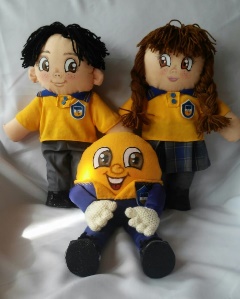 1.- ¿Qué fue lo más difícil de este trabajo? ¿Por qué?……………………………………………………………………………………………………………………..………………………………………………………………………………………………………………………………………………………………………………………………………………………………………………………………………………………………………………………………………………………………………Nombre:Curso: 5°A   Fecha: semana N° _______¿QUÉ APRENDEREMOS?¿QUÉ APRENDEREMOS?¿QUÉ APRENDEREMOS?Objetivo (OA2): Analizar sus relaciones, presenciales o virtuales a través de las redes sociales, y las de su entorno inmediato.Objetivo (OA2): Analizar sus relaciones, presenciales o virtuales a través de las redes sociales, y las de su entorno inmediato.Objetivo (OA2): Analizar sus relaciones, presenciales o virtuales a través de las redes sociales, y las de su entorno inmediato.Contenidos: Relaciones interpersonales.Contenidos: Relaciones interpersonales.Contenidos: Relaciones interpersonales.Objetivo de la semana: Examinar sus relaciones virtuales a través de las redes sociales mediante realización de guía de trabajo. Objetivo de la semana: Examinar sus relaciones virtuales a través de las redes sociales mediante realización de guía de trabajo. Objetivo de la semana: Examinar sus relaciones virtuales a través de las redes sociales mediante realización de guía de trabajo. Habilidad: Examinar. Habilidad: Examinar. Habilidad: Examinar. Las relaciones por Internet o también llamadas relaciones virtuales, son relaciones interpersonales, entre personas que se han conocido en línea, y en muchos casos se conocen sólo por Internet.Mucha gente hoy en día, crea "conexiones virtuales" en sitios sociales como Facebook. Conocen a otras personas, comparten fotos, e incluso establecen conexiones. 